Personentransportfahrzeug Mercedes-Benz 315 CDIFeuerwehr BirwinkenKastenwagen mit Normaldach8 Sitzplätze3.5 t Gesamtgewicht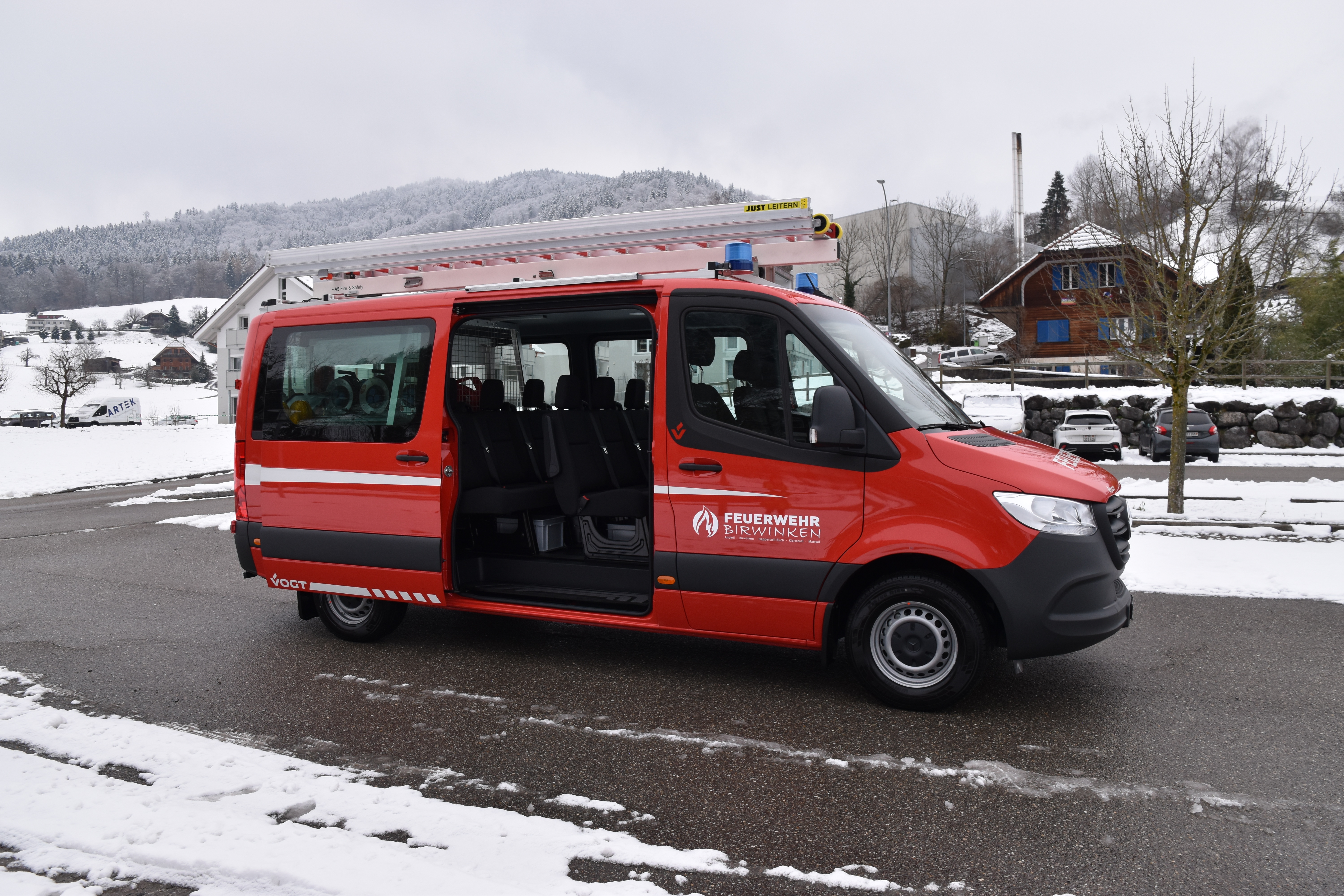 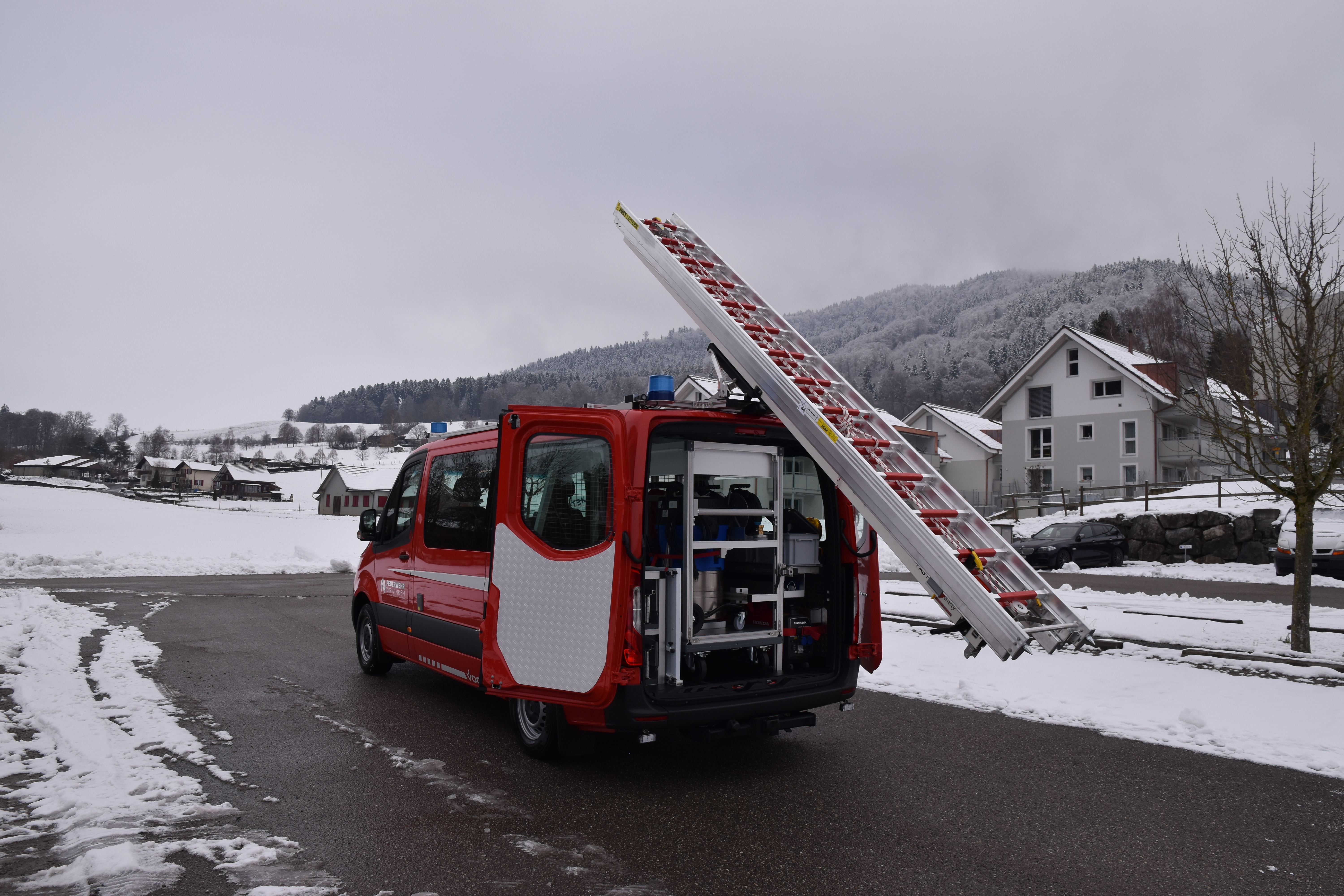 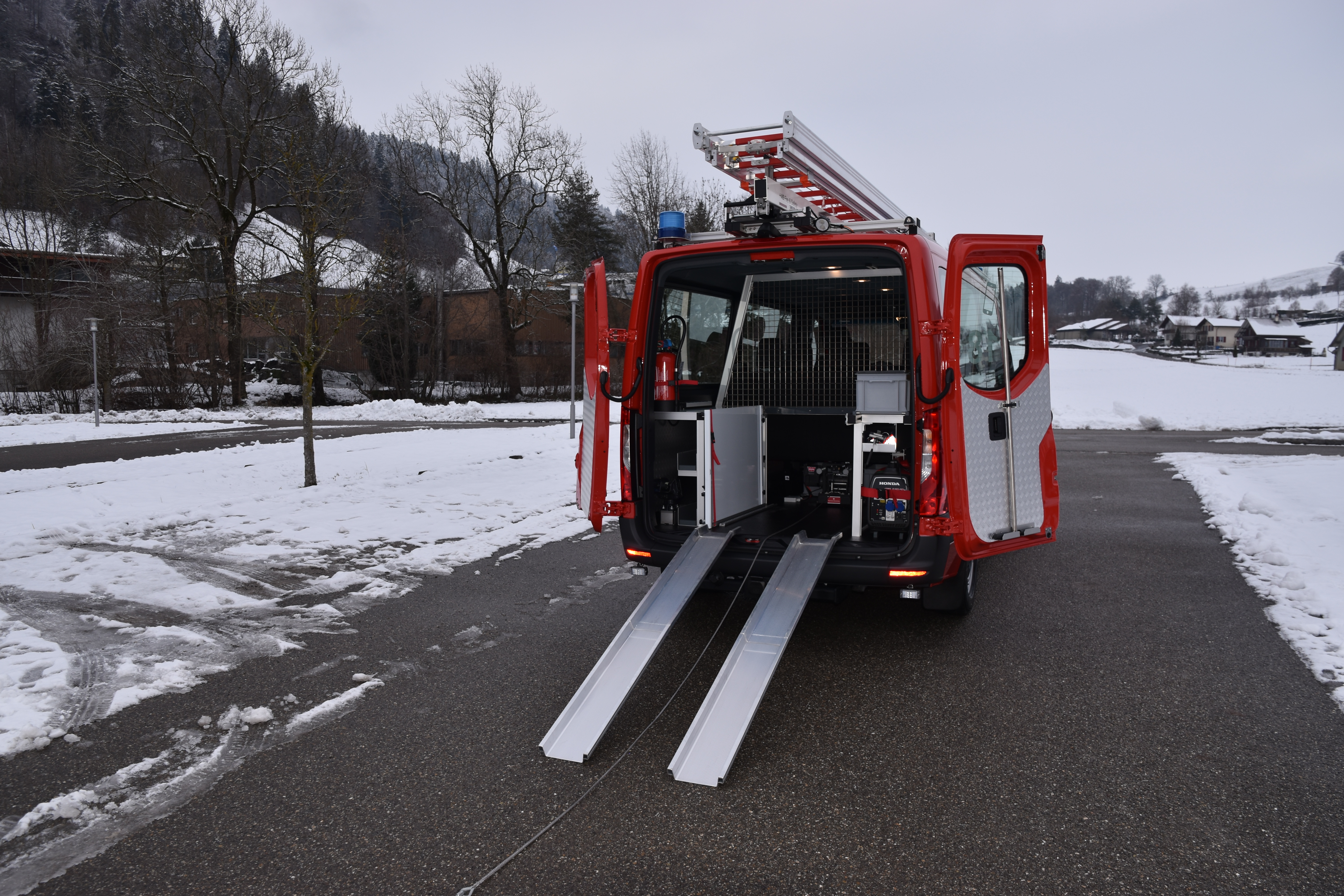 Fahrgestell / Kabine150 PS / 110 kW4 x 2, HeckantriebAutomatikgetriebeAnhängerkupplung Variobloc RockingerBesatzung: 1+1+3+3Abmessungen und GewichtLänge 6.1 mBreite 2.02 mHöhe 2.85 mRadstand 3.665 mGesamtgewicht 3.5 tFahrzeugelektrikLED InnenbeleuchtungLED UmfeldbeleuchtungRollcontainerLastabhängige Totmannbremse380 kg Nutzlast je RollcontainerIndividueller MaterialeinbauAusstattungsdetailsLeiterabsenkvorrichtungSeilwinde für die Aufnahme von Rollcontainern